l’ABC des BCAs** : Bio Control Agent (BCA)  £ : Limite Maximale de Résidus (LMR)B comme Bio-contrôleB comme Bio-contrôleB comme Bio-contrôleB comme Bio-contrôleB comme Bio-contrôleB comme Bio-contrôleB comme Bio-contrôleQui QuoiOùQuandCombienCommentPourquoi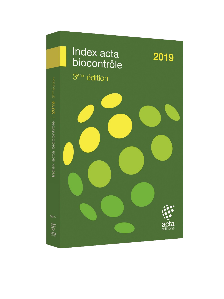 Index ActaBiocontrole20193ème édition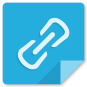 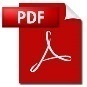 avril201936 €Toutes les clés pour comprendre le fonctionnement des solutions de biocontrôle :• Définitions, panorama des solutions, réglementation• 13 fiches exemples de mise en oeuvre sur le terrain, dans différentes filières de productions végétalesUn répertoire actualisé des substances, des produits de biocontrôle et des macro-organismes commercialisés en France :• Un repérage simple des produits utilisables en agriculture biologique (UAB),• et ceux dont l’emploi est autorisé dans les jardins par les amateurs.De nombreux contacts indispensables mis à jour.Trois index de couleur pour faciliter la recherche selon vos besoins• Par culture et par usage• Par spécialité commerciale (avec les pictogrammes UAB / amateurs)• Par substance active ou macro-organismeToutes les clés pour comprendre le fonctionnement des solutions de biocontrôle :• Définitions, panorama des solutions, réglementation• 13 fiches exemples de mise en oeuvre sur le terrain, dans différentes filières de productions végétalesUn répertoire actualisé des substances, des produits de biocontrôle et des macro-organismes commercialisés en France :• Un repérage simple des produits utilisables en agriculture biologique (UAB),• et ceux dont l’emploi est autorisé dans les jardins par les amateurs.De nombreux contacts indispensables mis à jour.Trois index de couleur pour faciliter la recherche selon vos besoins• Par culture et par usage• Par spécialité commerciale (avec les pictogrammes UAB / amateurs)• Par substance active ou macro-organismeC comme ConférenceC comme ConférenceC comme ConférenceC comme ConférenceC comme ConférenceC comme ConférenceQui QuoiOùQuandPourquoiComment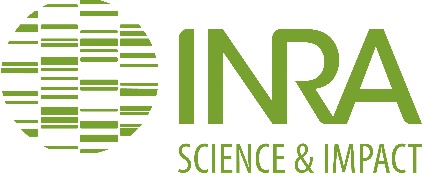 Journée d'information et d'échanges – Lancement de l'appel à projetsParis5juin2019Programme Prioritaire de Recherche "Cultiver et protéger autrement"GrainesAngers21-23Mai2019Environnement et stress biotique et abiotiques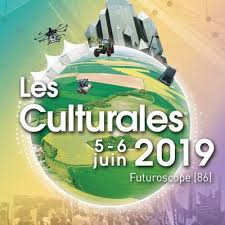 Producteurs à la recherche d'innovationsJaunay-Marigny865-6Juin2019« Protection intégrée : combiner les leviers pour protéger efficacement les cultures »P comme PublicationP comme PublicationP comme PublicationP comme PublicationP comme PublicationP comme PublicationQui TitreJournalQuandCommentSujetZhou L, Zhang Z, Wei M, Xie Y, He S, Shi H, Lin Z Evaluation of the antifungal activity of individual and combined monoterpenes against Rhizopus stolonifer and Absidia coeruleaEnvironmentalScience andPollutionResearch2019Antifungal activity, carvacrol, isoeugenol, cuminaldehyde, Additive effect, Antagonistic effectMyo EM, Liu B, Ma J, Shi L, Jiang M, Zhang K, Ge BEvaluation of Bacillus velezensis NKG-2 for bio-control activities against fungal diseases and potential plant growth promotionBiologicalControl2019Antagonistic activity, Indole-3-acetic acid, Siderophore, Biocontrol agent, Plant growth promoterWolf S, Baur H, Collatz JLife history of Vrestovia fidenas, a potential control agent of Drosophila suzukiiBioControl2019Trichopria, Spalangia, Pachycrepoideus, Vrestovia brevior, Drosophila melanogaster, New record